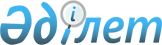 Об организации оплачиваемых общественных работ в 2015 годуПостановление акимата города Костаная Костанайской области от 6 января 2015 года № 16. Зарегистрировано Департаментом юстиции Костанайской области 2 февраля 2015 года № 5351

      В соответствии с Законом Республики Казахстан от 23 января 2001 года «О местном государственном управлении и самоуправлении в Республике Казахстан», Законом Республики Казахстан от 23 января 2001 года «О занятости населения» акимат города Костаная ПОСТАНОВЛЯЕТ:



      1. Утвердить прилагаемый перечень организаций, виды, объемы и конкретные условия общественных работ, размеры оплаты труда участников и источники их финансирования, организуемых для безработных в 2015 году.



      2. Установить оплату труда участников общественных работ в двукратном размере минимальной заработной платы, установленной законом о республиканском бюджете на соответствующий финансовый год, за фактически отработанное время, из средств местного бюджета.



      3. Государственному учреждению «Отдел занятости и социальных программ акимата города Костаная» (далее - уполномоченный орган) возмещать расходы работодателей на оплату труда участников общественных работ, социальные отчисления в государственный фонд социального страхования, социальный налог, компенсационные выплаты за неиспользованные дни оплачиваемого ежегодного трудового отпуска на основании акта выполненных работ (услуг).



      4. Организацию общественных работ производить на условиях, указанных в договоре на выполнение общественных работ, заключенном в соответствии с действующим законодательством, между уполномоченным органом и организациями, определенными в приложении к постановлению.



      5. Контроль за исполнением настоящего постановления возложить на заместителя акима города Костаная Калиева М.Ж.



      6. Настоящее постановление вводится в действие по истечении десяти календарных дней после дня его первого официального опубликования и распространяется на отношения, возникшие с 1 января 2015 года.

 

  

Перечень организаций, виды, объемы и конкретные условия общественных работ,

размеры оплаты труда участников и источники их финансирования, организуемых

для безработных в 2015 году

 
					© 2012. РГП на ПХВ «Институт законодательства и правовой информации Республики Казахстан» Министерства юстиции Республики Казахстан
				

      Аким города КостанаяА. Ахметжанов

Утвержден

постановлением акимата

города Костаная

от 6 января 2015 года

№ 16

№

 Наименование организации

 Виды работ

 Объемы работ в часах

 Конкретные условия работ

 Размеры оплаты труда и источники их финансирования

 

1

 Государственное коммунальное казенное предприятие «Дворец спорта акимата города Костаная отдела физической культуры и спорта акимата города Костаная»

 Оказание помощи в благоустройстве территорий, не требующей предварительной профессиональной подготовки.

 3870

 Продолжительность рабочего времени одного участника общественных работ - не более 40 часов в неделю, учитывая ограничения, предусмотренные трудовым законодательством Республики Казахстан, с двумя выходными днями, обеденным перерывом не менее одного часа.

 Двукратный размер минимальной заработной платы, установленной законом о республиканском бюджете на соответствующий финансовый год, за фактически отработанное время, из средств местного бюджета.

 

2

 Государственное учреждение «Отдел занятости и социальных программ акимата города Костаная»

 Оказание помощи по обработке различных документов, не требующей предварительной профессиональной подготовки

 15680

 Продолжительность рабочего времени одного участника общественных работ - не более 40 часов в неделю, учитывая ограничения, предусмотренные трудовым законодательством Республики Казахстан, с двумя выходными днями, обеденным перерывом не менее одного часа.

 Двукратный размер минимальной заработной платы, установленной законом о республиканском бюджете на соответствующий финансовый год, за фактически отработанное время, из средств местного бюджета.

 

3

 Государственное коммунальное предприятие «Костанайская теплоэнергетическая компания» акимата города Костаная государственного учреждения «Отдел жилищно-коммунального хозяйства, пассажирского транспорта и автомобильных дорог акимата города Костаная»

 Оказание помощи по обработке различных документов, не требующей предварительной профессиональной подготовки

 28600

 Продолжительность рабочего времени одного участника общественных работ - не более 40 часов в неделю, учитывая ограничения, предусмотренные трудовым законодательством Республики Казахстан, с двумя выходными днями, обеденным перерывом не менее одного часа.

 Двукратный размер минимальной заработной платы, установленной законом о республиканском бюджете на соответствующий финансовый год, за фактически отработанное время, из средств местного бюджета.

 

4

 Государственное коммунальное предприятие «Костанайский городской парк культуры и отдыха» Акимата города Костаная Государственного учреждения «Отдел жилищно-коммунального хозяйства, пассажирского транспорта и автомобильных дорог акимата города Костаная»

 Оказание помощи в проведении работ по благоустройству территории центрального сквера и городского пляжа и южной части притобольского парка не требующая предварительной профессиональной подготовки

 17320

 Продолжительность рабочего времени одного участника общественных работ - не более 40 часов в неделю, учитывая ограничения, предусмотренные трудовым законодательством Республики Казахстан, с двумя выходными днями, обеденным перерывом не менее одного часа.

 Двукратный размер минимальной заработной платы, установленной законом о республиканском бюджете на соответствующий финансовый год, за фактически отработанное время, из средств местного бюджета.

 

5

 Государственное коммунальное предприятие «Костанай-Су» акимата города Костаная государственного учреждения «Отдел жилищно-коммунального хозяйства, пассажирского транспорта и автомобильных дорог акимата города Костаная»

 Оказание помощи по обработке различных документов, не требующей предварительной профессиональной подготовки

 20200

 Продолжительность рабочего времени одного участника общественных работ - не более 40 часов в неделю, учитывая ограничения, предусмотренные трудовым законодательством Республики Казахстан, с двумя выходными днями, обеденным перерывом не менее одного часа.

 Двукратный размер минимальной заработной платы, установленной законом о республиканском бюджете на соответствующий финансовый год, за фактически отработанное время, из средств местного бюджета.

 

6

 Коммунальное государственное предприятие «Костанайская городская больница» Управления здравоохранения акимата Костанайской области

 Оказание помощи в проведении работ по благоустройству прилегающей территории, не требующей предварительной профессиональной подготовки

 7400

 Продолжительность рабочего времени одного участника общественных работ - не более 40 часов в неделю, учитывая ограничения, предусмотренные трудовым законодательством Республики Казахстан, с двумя выходными днями, обеденным перерывом не менее одного часа.

 Двукратный размер минимальной заработной платы, установленной законом о республиканском бюджете на соответствующий финансовый год, за фактически отработанное время, из средств местного бюджета.

 

7

 Государственное учреждение «Прокуратура Костанайской области»

 Оказание помощи по обработке различных документов, не требующей предварительной профессиональной подготовки

 49000

 Продолжительность рабочего времени одного участника общественных работ - не более 40 часов в неделю, учитывая ограничения, предусмотренные трудовым законодательством Республики Казахстан, с двумя выходными днями, обеденным перерывом не менее одного часа.

 Двукратный размер минимальной заработной платы, установленной законом о республиканском бюджете на соответствующий финансовый год, за фактически отработанное время, из средств местного бюджета.

 

8

 Товарищество с ограниченной ответственностью «Тазалык-2012»

 Оказание помощи в проведении работ по благоустройству территории города, не требующей предварительной профессиональной подготовки

 82320

 Продолжительность рабочего времени одного участника общественных работ - не более 40 часов в неделю, учитывая ограничения, предусмотренные трудовым законодательством Республики Казахстан, с двумя выходными днями, обеденным перерывом не менее одного часа.

 Двукратный размер минимальной заработной платы, установленной законом о республиканском бюджете на соответствующий финансовый год, за фактически отработанное время, из средств местного бюджета.

 

9

 Общественный фонд «Помощь»

 Оказание помощи в проведении социальной работы по профилактике синдрома приобретенного иммунодефицита, не требующей предварительной профессиональной подготовки

 23520

 Продолжительность рабочего времени одного участника общественных работ - не более 40 часов в неделю, учитывая ограничения, предусмотренные трудовым законодательством Республики Казахстан, с двумя выходными днями, обеденным перерывом не менее одного часа.

 Двукратный размер минимальной заработной платы, установленной законом о республиканском бюджете на соответствующий финансовый год, за фактически отработанное время, из средств местного бюджета.

 

10

 Государственное учреждение «Костанайская областная инспектура по сортоиспытанию сельскохозяйственных культур» Министерства сельского хозяйства Республики Казахстан

 Оказание помощи в проведении работ по благоустройству и озеленению территории города, не требующей предварительной профессиональной подготовки

 4704

 Продолжительность рабочего времени одного участника общественных работ - не более 40 часов в неделю, учитывая ограничения, предусмотренные трудовым законодательством Республики Казахстан, с двумя выходными днями, обеденным перерывом не менее одного часа.

 Двукратный размер минимальной заработной платы, установленной законом о республиканском бюджете на соответствующий финансовый год, за фактически отработанное время, из средств местного бюджета.

 

11

 Республиканское государственное учреждение «Департамент юстиции Костанайской области Министерства юстиции Республики Казахстан»

 Оказание помощи в проведении технических работ по обработке различных документов, не требующей предварительной профессиональной подготовки

 9800

 Продолжительность рабочего времени одного участника общественных работ - не более 40 часов в неделю, учитывая ограничения, предусмотренные трудовым законодательством Республики Казахстан, с двумя выходными днями, обеденным перерывом не менее одного часа.

 Двукратный размер минимальной заработной платы, установленной законом о республиканском бюджете на соответствующий финансовый год, за фактически отработанное время, из средств местного бюджета.

 